МДОУ « Детский сад № 95»Материал для занятий с детьми второй младшей группы (3- 4 лет) по теме «Мы следопыты».                                                           Подготовила и составила:  Баева Т.ИПОЗНАВАТЕЛЬНОЕ РАЗВИТИЕ (формирование элементарных математических представлений - ФЭМП)«Право, лево, «над», «под», «у», «за» и т д»Ход занятия: Рано утром на полянкеТак резвились обезьянки:Правой ножкой топ, топЛевой ножкой топ, топ!Ручки вверх, вверх, вверх!Кто поднимет выше всех? (демонстрировать ребенку, если стоять лицом к нему, в зеркальном отражении правую и левую ногу/руку)Попросить ребенка поднять правую руку. Помогаем, подсказываем, что этой рукой дети держат ложку (если ребенок левша, наоборот). Затем просим поднять левую руку.Попросит ребенка показать свою правую и левую ногу. Далее по аналогии – показываем правый – левый глаз, ухо, щеку, плечо.Можно поиграть в игру «Дотронься правой рукой до левого уха, до правого плеча»Физкультминутка с движениями «Аист»https://dettext.com/fizminutki/aist-dlinnonogij/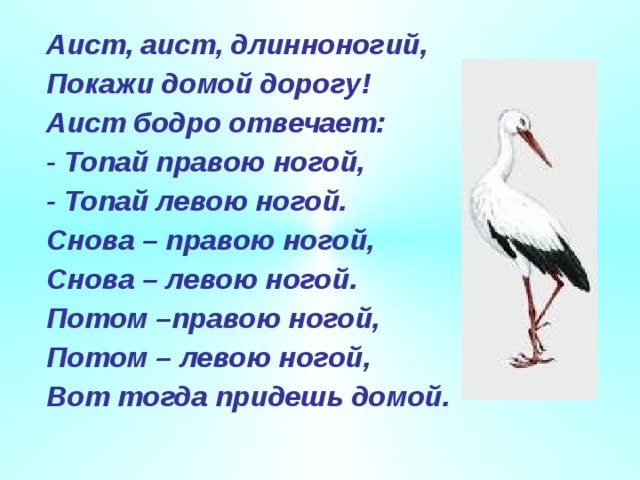 Игра «Скажи, где находится кукла»  Куклу поочередно размещаем относительно игрушечного дивана. Повторяем предлоги «над», «под», «у», «за».Заданияhttps://i.pinimg.com/736x/73/8b/e7/738be71495a05ef939086e707d1fb06c--creative-thinking-writing-ideas.jpghttp://4.bp.blogspot.com/-Apf9r7hhJrc/T83ckLdltrI/AAAAAAAANeg/pMEdufKRI74/s1600/%D1%81%D0%BB%D0%B5%D0%B2%D0%B0-%D1%81%D0%BF%D1%80%D0%B0%D0%B2%D0%B0-9.jpg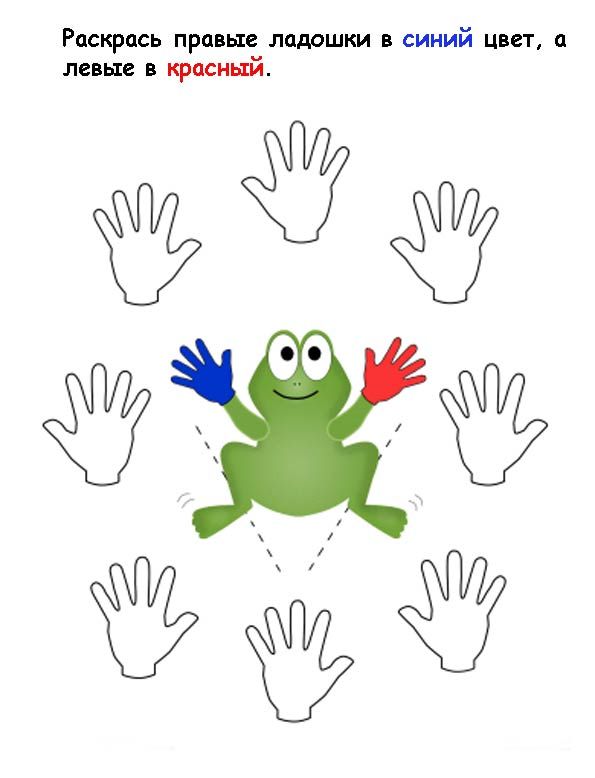 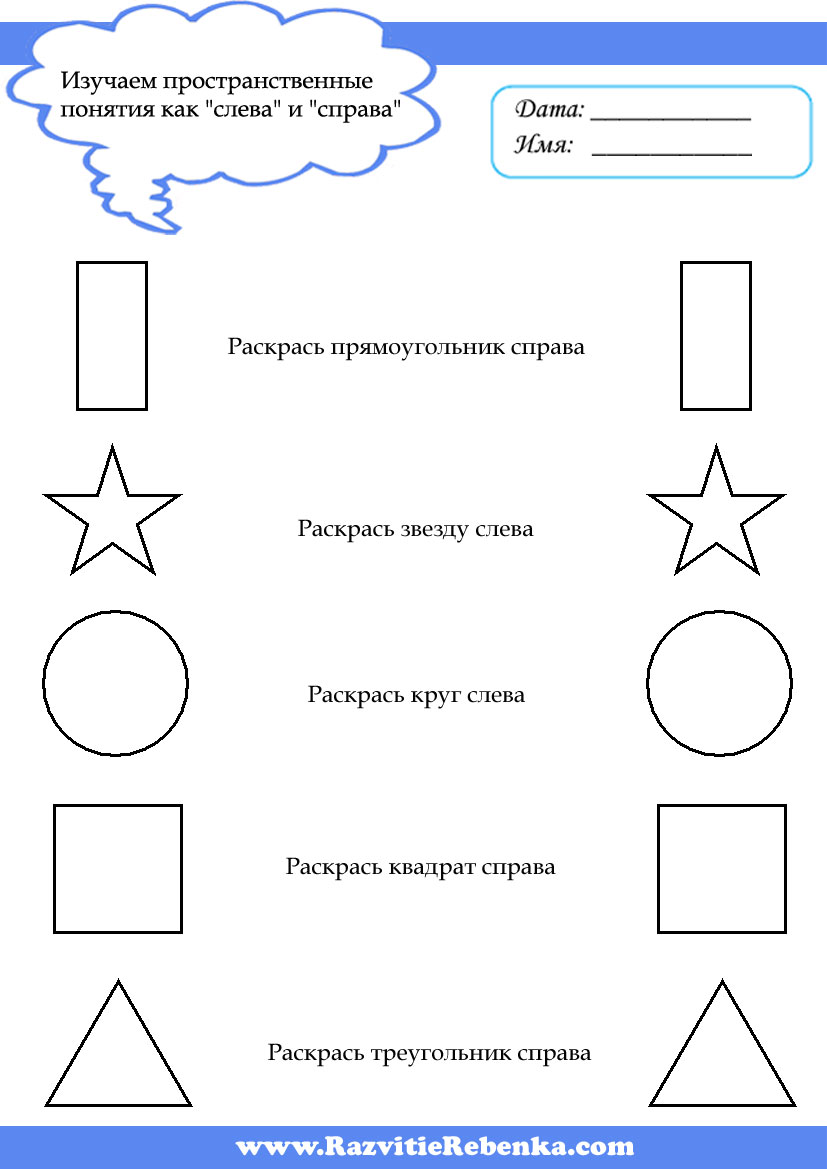 Интернет источники:Международный образовательный портал https://www.maam.ru/detskijsad/nod-pravo-levo-dlja-vtoroi-mladshei-grupy.html Международный образовательный портал https://www.maam.ru/detskijsad/nod-pravo-levo-dlja-vtoroi-mladshei-grupy.htmlhttp://4.bp.blogspot.com/-Apf9r7hhJrc/T83ckLdltrI/AAAAAAAANeg/pMEdufKRI74/s1600/%D1%81%D0%BB%D0%B5%D0%B2%D0%B0-%D1%81%D0%BF%D1%80%D0%B0%D0%B2%D0%B0-9.jpghttps://i.pinimg.com/736x/73/8b/e7/738be71495a05ef939086e707d1fb06c--creative-thinking-writing-ideas.jpg